ESCOLA _________________________________DATA:_____/_____/_____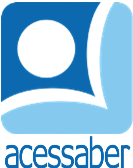 PROF:_______________________________________TURMA:___________NOME:________________________________________________________Problemas sobre divisõesMaria comprou 28 balas e quer dividi-las igualmente entre seus 4 amigos. Quantas balas cada amigo receberá?R: Em uma caixa, há 63 chocolates e eles serão divididos em 9 pacotes iguais. Quantos chocolates há em cada pacote?R: Pedro tem 45 figurinhas e quer dividi-las igualmente entre suas 5 amigas. Quantas figurinhas cada amiga receberá?R: Em uma fazenda, há 54 maçãs e elas serão divididas em cestas com 6 maçãs cada. Quantas cestas serão necessárias?R: João tem 36 figurinhas e quer colocá-las em álbuns com 4 figurinhas cada. Quantos álbuns ele preencherá?R: 